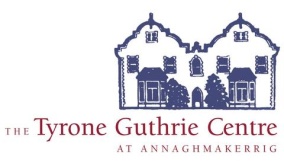 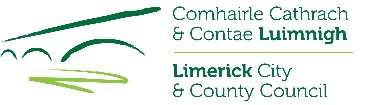 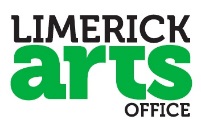 TYRONE GUTHRIE CENTREREGIONAL BURSARY SCHEME 2018Over 27 local authorities in Northern Ireland and the Republic of Ireland are offering special bursary awards to artists born or resident in their areas to enable them to undertake short residencies at the Tyrone Guthrie Centre at Annaghmakerrig, the artist's workplace in County Monaghan.  Limerick Culture & Arts Office, Limerick City and County Council, is offering one bursary in 2018.  This bursary covers all board and lodging expenses for 1 week, plus the use of a studio if necessary. The bursaries are administered by each individual local authority. The Tyrone Guthrie Centre Regional Bursary Scheme has the following objectives: To work closely with local authorities and their arts officers to discover emerging and established artists throughout the island of Ireland who might benefit from working at Annaghmakerrig. Through the artistic projects they realise to make their work apparent to the local communities from which they come, through exhibitions, performances, readings and other manifestations. Through this process to allow the Tyrone Guthrie Centre to establish partnerships with local authorities the length and breadth of the island of Ireland in keeping with its origins and aims as a major cross-border collaboration between Northern Ireland and the Republic of Ireland. GUIDELINES FOR APPLICANTS:The Tyrone Guthrie bursary is open to practitioners in all art forms. Applicants must be based in Limerick or operate substantially within Limerick City and County. Limerick Culture & Arts Office, Limerick City and County Council must be acknowledged on ALL promotional materials produced in connection with the undertaking. Failure to do so may affect future support. Official logos will be provided on request. Please note: persons in full-time undergraduate level study are ineligible to apply for this bursary.Limerick City and County Council endeavours to assess applications as quickly as possible, but the assessment and approval procedure means that it will take up to six weeks from closing date to decision.The awarded Tyrone Guthrie bursary must be taken up in 2018.Bursaries are awarded according to the Limerick Cultural Strategy: A Framework 2016-2030.A list of successful applicants will be published online.Applicants should show significant achievement in their chosen field. This would normally mean that writers should already have published in book form, painters or sculptors should have had one-person shows in reputable galleries and that composers or musicians should have had their work commissioned, recorded or performed, or whatever might be appropriate to the particular art form. Otherwise the applicant must demonstrate a high degree of promise attested by references or other forms of support from established figures in the arts. Each application must be accompanied by: A curriculum vitae (max. 2 pages)A reasonable sample of the artist's work: 6 electronic images from visual artists A book or 20 pages of published work from writers	A recording or score from musiciansAny other supporting material which might be relevantApplicants should state clearly what they wish to accomplish during their stay at Annaghmakerrig and why it would be useful at this stage in your artistic development. This project outline is often decisive and should demonstrate that the artist is working towards an exhibition, publication or performances which will be helped by a stay at the Centre. Assessment:Each local authority makes its own preliminary selection from the applications it receives, often calling in expert advice to do so. Criteria for assessment are:Track record & relevant experienceQuality of proposalSuitabilityContribution/Impact to the ArtsSubmission of ApplicationsSubmissions may be made, ideally by email to artsofficesubmissions@limerick.ie using the reference TGB18 in the subject line. Postal submissions to Limerick Culture & Arts Office, Limerick City & County Council, City Hall, Merchant’s Quay, Limerick.NOTE: Emailed images and files may be submitted at a maximum of 3 MB each and a maximum of 18MB in total.CLOSING DATE: FRIDAY 18 MAY 2018, 5PMFor queries on submitting your bursary application to Limerick Arts Office please contact us on:Phone: 061 557363 / 061 525031 Email: artsoffice@limerick.ieLimerick Culture & Arts OfficeTYRONE GUTHRIE BURSARY 2018CLOSING DATE: FRIDAY 18 MAY 2018, 5PMREF: TGB18NAME: 								D.O.B: PROFESSIONAL NAME:  ART FORM: ADDRESS: EMAIL:							       PHONE:Please tick here to opt-in to our email notificationsPlease note: The processing of any personal data by Limerick City and County Council is governed by the General Data Protection Regulation (GDPR) (EU) 2016/679.​​IDEAL DATES OF ARRIVAL AND DEPARTURE: Please outline what projects/ideas you would work on if awarded this residential bursary:(Max 150 words or 3 bullet points)Why would this residential bursary be useful to you at this stage in your artistic development?(Max 150 words or 3 bullet points)List your most important publications/exhibitions/performances of the last three years, with dates and venues:(Use separate sheet if required)Have you received any previous grant or bursary support from Limerick Culture and Arts Office?DocumentationDocumentation may include up to 6 examples of existing work and reviews. A maximum of 3 moving images, or sound files may be submitted via hyperlink. All documentation must be PC compatible. Emailed images and files may be submitted at a maximum of 3 MB each and a maximum of 18MB in total.Accepted file formats: Image files - JPGSound files - MP3, or uploaded via hyperlink, through SoundCloudVideo files – to be uploaded via hyperlink, through YouTube or VimeoAdobe Reader files - PDFFile and artwork labelling:Please label all files with your name, a description of the type of documentation and the example number, e.g. JaneSmithCV, JaneSmith1, JaneSmith2Identify the title of the work and datePlease list materials attached in support of this application:CV (max 2 pages), books, manuscriptsREFERENCESPlease list the names and addresses of two authorities in your field who know you and your work.SIGNATURE: 						  		DATE: Return form to:Email: artsofficesubmissions@limerick.ie using the reference: TGB18Limerick Culture & Arts Office, Limerick City and County Council, City Hall, Merchant’s Quay, LimerickCLOSING DATE: FRIDAY 18 MAY 2018, 5PM